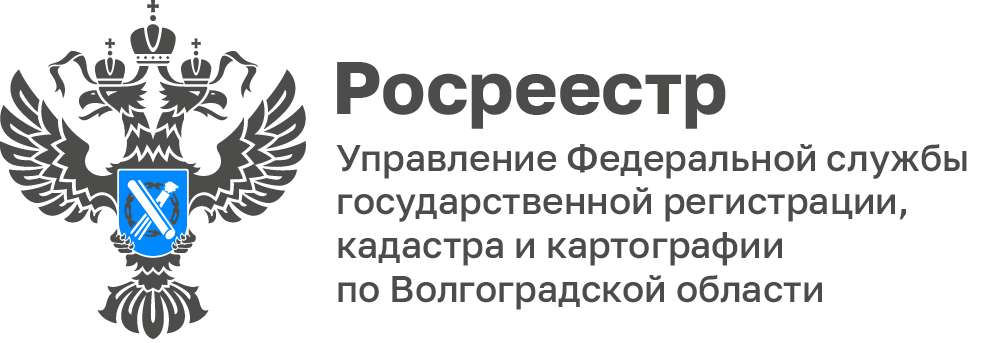 Школьники и студенты Волгограда приняли участие в Всероссийской акции «Работать в Росреестре»В рамках проведения Всероссийской акции «Работать в Росреестре», сотрудники регионального Управления приняли участие в открытых классных часах в МОУ Гимназия №5 и на кафедре государственного и муниципального управления Волгоградского института управления - филиала РАНХиГС.Представители отдела государственной службы и кадров рассказали школьникам и студентам об особенностях работы в ведомстве, интересных аспектах государственной службы, а также условиях трудоустройства и прохождения учебной практики.«В стенах нашего Управления всегда рады видеть молодых и целеустремленных сотрудников, поэтому выездное взаимодействие с учащимися безусловно важно для нас, а будущим специалистам такой подход оказывает большую помощь в выборе профессии», добавила Ирина Склярова, заместитель начальника отдела государственной службы и кадров.